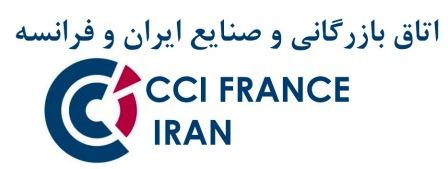 فرم ثبت نام  در وبینار خلق ارزش در کسب و کار30 دی ماه 1399مشخصات فردی نام و نام خانوادگی: ............................................... نام پدر:................................... تاریخ تولد: ................. شماره شناسنامه: .......................... مدرک تحصیلی :...................................................................................................................................................................................................آدرس:....................................................................................................................................................................................................................تلفن:..................................................... موبایل:......................................................پست الکترونیکی: ...............................................................                                                                                                                                          امضاءمشخصات سازمانینام سازمان یا موسسه: ..................................................................................... نام مدیر عامل............................................................................شماره ثبت:...................................................... تاریخ تاسیس:....................................... نوع فعالیت:.................................................................لیست کالا و خدمات:............................................................................................................................................................................................1). آیا شرکت تا بحال صادرات داشته است؟ به چند کشور – نام ببرید.2). آیا شرکت عضو اتاق ایران و فرانسه هست؟ (از چه سال)3). سمت  متقاضی :.....................................................................................................................................................................................آدرس:...................................................................................................................................................................................................................تلفن:......................................... سایت:.............................................................. پست الکترونیکی:...................................................................فرم تکمیل شده ثبت نام       - فتوکپی کارت ملی   - رسید  واریز وجه ثبت نامخواهشمند است به موارد زیر توجه فرمائیدهزینه ثبت نام  برای اعضاء اتاق ایران و فرانسه:  180،000 تومان هزینه برای غیر عضو:  280،000 تومان لطفا هزینه وبینار را به شماره کارت بانک تجارت  1810 -0038-8370-5859  بنام اتاق بازرگانی و صنایع ایران و فرانسه واریز نمایید.مدارک فوق را به آدرس ایمیل:INFO@CFICI.ORG ارسال نمایید.در صورت به حد نصاب نرسیدن وبینار، وجه ثبت نام مسترد می گردد.با توجه به ظرفیت محدود ، آخرین مهلت ثبت نام پایان ساعت اداری روز چهارشنبه   24/10/99 می باشد.پس از شروع وبینار هیچگونه وجهی مسترد نخواهد شد.در پایان ، گواهینامه معتبر به شرکت کنندگان ارائه می گردد. مسئول ثبت نام:  خانم نسرین عباسیتلفن: 88491427- 88491491  داخلی (2) نمابر: 88491663فرم تکمیل شده ثبت نام       - فتوکپی کارت ملی   - رسید  واریز وجه ثبت نامخواهشمند است به موارد زیر توجه فرمائیدهزینه ثبت نام  برای اعضاء اتاق ایران و فرانسه:  180،000 تومان هزینه برای غیر عضو:  280،000 تومان لطفا هزینه وبینار را به شماره کارت بانک تجارت  1810 -0038-8370-5859  بنام اتاق بازرگانی و صنایع ایران و فرانسه واریز نمایید.مدارک فوق را به آدرس ایمیل:INFO@CFICI.ORG ارسال نمایید.در صورت به حد نصاب نرسیدن وبینار، وجه ثبت نام مسترد می گردد.با توجه به ظرفیت محدود ، آخرین مهلت ثبت نام پایان ساعت اداری روز چهارشنبه   24/10/99 می باشد.پس از شروع وبینار هیچگونه وجهی مسترد نخواهد شد.در پایان ، گواهینامه معتبر به شرکت کنندگان ارائه می گردد. مسئول ثبت نام:  خانم نسرین عباسیتلفن: 88491427- 88491491  داخلی (2) نمابر: 88491663